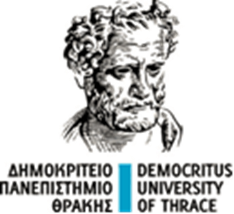 Προς:Tα μέλη της Συνέλευσης  του Τμήματος ………………………………………Θέμα: Ετήσια Έκθεση Προόδου Μεταδιδακτορικής Έρευνας.Ονοματεπώνυμο Μεταδιδακτορικού/ής Ερευνητή/ήτριας:Ημερομηνία:Περιγραφή αποτελεσμάτων έρευναςΔημοσιεύσεις Μεταδιδακτορικού/ής Ερευνητή/τριαςΕτεροαναφορέςΆλλες διακρίσεις          Ο/Η Μεταδιδακτορικός/ή Ερευνητής/ήτρια                                     Το   Επιβλέπον μέλος Δ.Ε.Π.                                (Υπογραφή)                                                                               (Υπογραφή)